Муниципальное задание № ____ <1>на 2024 год и плановый период 2025, 2026 годовЧасть 1 Сведения об оказываемых муниципальных услугах <3>Раздел 1              3 Показатели, характеризующие объем и (или) качество муниципальной услуги:              3.1. Показатели, характеризующие качество муниципальной услуги <4>:              3.2. Показатели, характеризующие объем муниципальной услуги:              4 Нормативные правовые акты, устанавливающие размер платы (цену, тариф) либо порядок ее(его) установления:              5 Порядок оказания муниципальной услуги:              5.1. Нормативные правовые акты, регулирующие порядок оказания муниципальной услуги              5.2. Порядок информирования потенциальных потребителей муниципальной услуги:Часть 1 Сведения об оказываемых муниципальных услугах <3>Раздел 2              3 Показатели, характеризующие объем и (или) качество муниципальной услуги:              3.1. Показатели, характеризующие качество муниципальной услуги <4>:              3.2. Показатели, характеризующие объем муниципальной услуги:              4 Нормативные правовые акты, устанавливающие размер платы (цену, тариф) либо порядок ее(его) установления:              5 Порядок оказания муниципальной услуги:              5.1. Нормативные правовые акты, регулирующие порядок оказания муниципальной услуги              5.2. Порядок информирования потенциальных потребителей муниципальной услуги:Часть 1 Сведения об оказываемых муниципальных услугах <3>Раздел 3              3 Показатели, характеризующие объем и (или) качество муниципальной услуги:              3.1. Показатели, характеризующие качество муниципальной услуги <4>:              3.2. Показатели, характеризующие объем муниципальной услуги:              4 Нормативные правовые акты, устанавливающие размер платы (цену, тариф) либо порядок ее(его) установления:              5 Порядок оказания муниципальной услуги:              5.1. Нормативные правовые акты, регулирующие порядок оказания муниципальной услуги              5.2. Порядок информирования потенциальных потребителей муниципальной услуги:Часть 1 Сведения об оказываемых муниципальных услугах <3>Раздел 4              3 Показатели, характеризующие объем и (или) качество муниципальной услуги:              3.1. Показатели, характеризующие качество муниципальной услуги <4>:              3.2. Показатели, характеризующие объем муниципальной услуги:              4 Нормативные правовые акты, устанавливающие размер платы (цену, тариф) либо порядок ее (его) установления:              5 Порядок оказания муниципальной услуги:              5.1. Нормативные правовые акты, регулирующие порядок оказания муниципальной услуги              5.2. Порядок информирования потенциальных потребителей муниципальной услуги:Часть 1 Сведения об оказываемых муниципальных услугах <3>Раздел 5              3 Показатели, характеризующие объем и (или) качество муниципальной услуги:              3.1. Показатели, характеризующие качество муниципальной услуги <4>:              3.2. Показатели, характеризующие объем муниципальной услуги:              4 Нормативные правовые акты, устанавливающие размер платы (цену, тариф) либо порядок ее(его) установления:              5 Порядок оказания муниципальной услуги:              5.1. Нормативные правовые акты, регулирующие порядок оказания муниципальной услуги              5.2. Порядок информирования потенциальных потребителей муниципальной услуги:Часть 1 Сведения об оказываемых муниципальных услугах <3>Раздел 6              3 Показатели, характеризующие объем и (или) качество муниципальной услуги:              3.1. Показатели, характеризующие качество муниципальной услуги <4>:              3.2. Показатели, характеризующие объем муниципальной услуги:              4 Нормативные правовые акты, устанавливающие размер платы (цену, тариф) либо порядок ее(его) установления:              5 Порядок оказания муниципальной услуги:              5.1. Нормативные правовые акты, регулирующие порядок оказания муниципальной услуги              5.2. Порядок информирования потенциальных потребителей муниципальной услуги:Часть 2. Сведения о выполняемых работах <3>Раздел ______               3 Показатели, характеризующие объем и (или) качество работы:               3.1. Показатели, характеризующие качество работы <4>:              3.2. Показатели, характеризующие объем работы:              4 Нормативные правовые акты, устанавливающие размер платы (цену, тариф) либо порядок ее(его) установления:Часть 3. Прочие сведения о муниципальном задании <9>              3.Порядок контроля за исполнением муниципального задания:              4.Требования к отчетности об исполнении муниципального задания:                 ________________________________                 <1> Номер муниципального задания присваивается в информационной системе Министерства финансов РФ                 <2> Заполняется в случае досрочного прекращения выполнения муниципального задания.                 <3> Формируется при установлении муниципального задания на оказание муниципальной услуги (услуг) и выполнение работы (работ) и содержит требования к оказанию                  муниципальной услуги(услуг) и выполнение работы (работ) раздельно по каждой из муниципальных услуг (работ) с указанием порядкового номера раздела.                 <4> Заполняется в соответствии с показателями, характеризующими качество услуг (работ), установленными в общероссийском базовом (отраслевом) или региональном перечне (классификаторе), а при их отсутствии или в дополнение к ним – показателями, характеризующими качество, установленными при необходимости органом, осуществляющим функции и полномочия муниципальных бюджетных или автономных учреждений, главным распорядителем средств бюджета муниципального образования Солонешенский район, в ведении которого находятся муниципальные учреждения и единицы их измерения.                 <5> Заполняется в соответствии с общероссийским базовым (отраслевым) или региональным перечнем (классификатором).                 <6> Заполняется в соответствии с кодом, указанным в общероссийском базовом (отраслевом) или региональном перечне (классификаторе) (при наличии).                 <7> Заполняется в случае, если для разных услуг и работ устанавливаются различные показатели допустимых (возможных) отклонений или если указанные отклонения устанавливаются в абсолютных величинах. В случае, если единицей объема работы является работа в целом, показатель не указывается.                 <8> Заполняется в случае, если оказание услуг (выполнение работ) осуществляется на платной основе в соответствии с законодательством РФ в рамках муниципального задания. При оказании услуг (выполнении работ) на платной основе сверх установленного муниципального задания указанный показатель не формируется.                 <9> Заполняется в целом по муниципальному заданию.                 <10> В числе иных показателей может быть указано допустимое (возможное) отклонение от выполнения муниципального задания (части муниципального задания), в пределах которого оно (его часть) считается выполненным (выполненной), при принятии органом, осуществляющим функции и полномочия учредителя муниципальных бюджетных или автономных учреждений, главным распорядителем средств бюджета муниципального образования Солонешенский район, в ведении которого находятся муниципальные учреждения, решения об установлении общего допустимого (возможного) отклонения от выполнения муниципального задания, в пределах которого оно считается выполненным (в процентах, в абсолютных величинах). В этом случае допустимые (возможные) отклонения, предусмотренные пунктами 3.1 и 3.2 настоящего муниципального задания, не заполняются.  Случае установления требования о предоставлении ежемесячных или ежеквартальных отчетов о выполнении муниципального задания в числе иных показателей устанавливаются показатели выполнения муниципального задания в процентах от годового объема оказания муниципальных услуг (выполнения работ) или в абсолютных величинах как для муниципального задания в целом, так и относительно его части (в том числе с учетом неравномерного оказания муниципальных услуг (выполнения работ) в течение календарного года).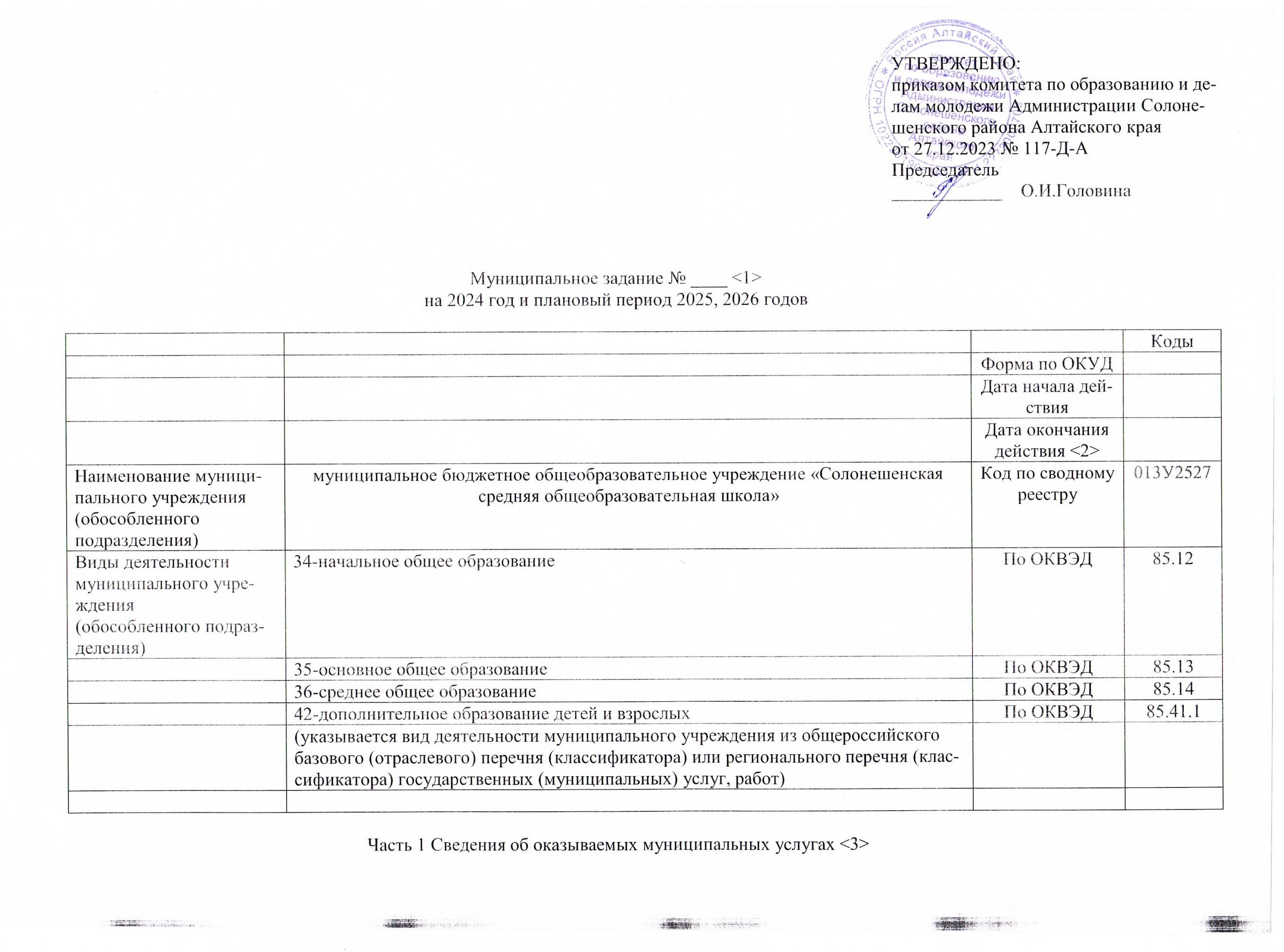 УТВЕРЖДЕНО:приказом комитета по образованию и делам молодежи Администрации Солонешенского района Алтайского края от 27.12.2023 № 117-Д-АКоды Форма по ОКУДДата начала действияДата окончания действия <2>Наименование муниципального учреждения (обособленногоподразделения)муниципальное бюджетное общеобразовательное учреждение «Солонешенская средняя общеобразовательная школа»Код по сводному реестру013У2527Виды деятельностимуниципального учреждения(обособленного подразделения)34-начальное общее образованиеПо ОКВЭД85.1235-основное общее образованиеПо ОКВЭД85.1336-среднее общее образованиеПо ОКВЭД85.1442-дополнительное образование детей и взрослыхПо ОКВЭД85.41.1(указывается вид деятельности муниципального учреждения из общероссийского базового (отраслевого) перечня (классификатора) или регионального перечня (классификатора) государственных (муниципальных) услуг, работ)1 Наименование муниципальной услугиРеализация основных общеобразовательных программ начального общего образованияКод по общероссийскому базовому (отраслевому), региональному перечню (классификатору)34.787.02 Категории потребителей муниципальной услугиФизические лицаУникальныйномерреестровой записи <5>Показатель, характеризующий содержание муниципальной услуги (по справочникам)Показатель, характеризующий содержание муниципальной услуги (по справочникам)Показатель, характеризующий содержание муниципальной услуги (по справочникам)Показатель, характеризующий условия (формы) оказания муниципальной услуги (по справочникам)Показатель, характеризующий условия (формы) оказания муниципальной услуги (по справочникам)Показатель качества муниципальной услугиПоказатель качества муниципальной услугиПоказатель качества муниципальной услугиЗначение показателя качества муниципальной услугиЗначение показателя качества муниципальной услугиЗначение показателя качества муниципальной услугиДопустимые (возможные) отклонения от установленных показателейкачества муниципальной услуги <7>Допустимые (возможные) отклонения от установленных показателейкачества муниципальной услуги <7>Уникальныйномерреестровой записи <5>Показатель, характеризующий содержание муниципальной услуги (по справочникам)Показатель, характеризующий содержание муниципальной услуги (по справочникам)Показатель, характеризующий содержание муниципальной услуги (по справочникам)Показатель, характеризующий условия (формы) оказания муниципальной услуги (по справочникам)Показатель, характеризующий условия (формы) оказания муниципальной услуги (по справочникам)Наименование показателя <5>единицаизмеренияединицаизмерения2024год(очередной финансовый год)2025год(1-й год планового периода)2026год(2-й год планового периода)В процентахвабсолютныхпоказателяхУникальныйномерреестровой записи <5>Наименование показателя <5>Наименование показателя <5>Наименование показателя <5> Наименование показателя <5>Наименование показателя <5> Наименование показателя <5>наименованиепоказателя <5>кодпоОКЕИ <6>2024год(очередной финансовый год)2025год(1-й год планового периода)2026год(2-й год планового периода)В процентахвабсолютныхпоказателях1234567891011121314очнаяУровень освоения обучающимися основной общеобразовательнойпрограммы начальногообщего образованияпроцент744100100100250.25очнаяУровень освоения обучающимися адаптированной основной общеобразовательной программы начального общего образованияпроцент744100100100250.25очнаяПолнота реализации основной общеобразовательной программы начального общего образованияпроцент74410010010000очнаяДоля родителей (законных представителей), удовлетворенных условиями и качеством предоставляемой услугипроцент744100100100250.25Доля своевременно устраненных общеобразовательным учреждением нарушений, выявленных в результате проверок органамиисполнительной властисубъектов РоссийскойФедерации, осуществляющими функции поконтролю и надзору всфере образованияпроцент74410010010000Доля педагогическихработников, прошедших курсы повышенияквалификациипроцент74410010010000Уникальный номер реестровой записи<5>Показатель, характеризующий содержание муниципальной услуги (по справочникам)Показатель, характеризующий содержание муниципальной услуги (по справочникам)Показатель, характеризующий содержание муниципальной услуги (по справочникам)Показатель, характеризующий условия (формы) оказания муниципальной услуги (по справочникам)Показатель, характеризующий условия (формы) оказания муниципальной услуги (по справочникам)Показатель объема муниципальной услугиПоказатель объема муниципальной услугиПоказатель объема муниципальной услугиЗначение показателя объемаМуниципальной услугиЗначение показателя объемаМуниципальной услугиЗначение показателя объемаМуниципальной услугиРазмер платы (цена, тариф) <8>Размер платы (цена, тариф) <8>Размер платы (цена, тариф) <8>Допустимые (возможные) отклоненияот установленных показателейобъема муниципальной услуги<7>Допустимые (возможные) отклоненияот установленных показателейобъема муниципальной услуги<7>Уникальный номер реестровой записи<5>(наименованиепоказателя) <5>(наименованиепоказателя) <5>(наименованиепоказателя) <5>(наименованиепоказателя) <5>(наименованиепоказателя) <5>(наименованиепоказателя) <5>Единица измеренияЕдиница измерения2024 год (очереднойфинансовыйгод)2025 год (1-й годпланового периода)2026год (2-й год планового периода)2024 год(очереднойфинансовый год)2025год (1-йгод планового периода)2026 год (2-йгод планового периода)В процентахВ абсолютных показателяхУникальный номер реестровой записи<5>(наименованиепоказателя) <5>(наименованиепоказателя) <5>(наименованиепоказателя) <5>(наименованиепоказателя) <5>(наименованиепоказателя) <5>(наименованиепоказателя) <5>наименование<5>Код поОКЕИ<6>2024 год (очереднойфинансовыйгод)2025 год (1-й годпланового периода)2026год (2-й год планового периода)2024 год(очереднойфинансовый год)2025год (1-йгод планового периода)2026 год (2-йгод планового периода)В процентахВ абсолютных показателях1234567891011121314151617801012О.99.0.БА81АА00001004 обучающиеся с ограниченными возможностямиздоровья (ОВЗ)001Адаптированная образовательная программа001 неуказано01Очная001 Число обучающихсяЧеловек792171717муниципальная услуга бесплатнаямуниципальная услуга бесплатнаямуниципальная услуга бесплатная250.25801012О.99.0.БА81АА24001004 обучающиеся с ограниченнымивозможностями здоровья(ОВЗ)001 адаптированная образовательнаяпрограмма002 проходящиеобучение посостояниюздоровья на дому01Очная001 Число обучающихсяЧеловек792111801012О.99.0.БА81АБ44001005 дети-инвалиды001 адаптированная образовательнаяпрограмма001 неуказано01Очная001 Число обучающихсяЧеловек792баев11801012О.99.0.БА81АБ68001005 дети-инвалиды001 адаптированная образовательнаяпрограмма002 проходящиеобучение по состоянию здоровья надому01Очная001 Число обучающихсяЧеловек792баев11801012О.99.0.БА81АЦ60001003 обучающиеся за исключением обучающихся с ограниченными возможностями здоровья (ОВЗ) и детей-инвалидов003 неуказано001 неуказано01Очная001 Число обучающихсяЧеловек792175175175801012О.99.0.БА81АЦ84001003 обучающиеся заисключением обучающихся с ограниченнымивозможностями здоровья (ОВЗ) и детей-инвалидов003 неуказано002 проходящиеобучение по состоянию здоровья надому01Очная001 Число обучающихсяЧеловек792000801012О.99.0.БА81АЩ48001005 дети-инвалиды003 не указано001 не указано01Очная001 Число обучающихсяЧеловек792000801012О.99.0.БА81АЩ72001005 дети-инвалиды003 не указано002 проходящиеобучение посостоянию здоровья надому01Очная001 Число обучающихсяЧеловек792000801012О.99.0.БА81АЭ92001010 не указано003 не указано001 не указано01Очная001 Число обучающихсяЧеловек792193193193801012О.99.0.БА81АЮ16001010 не указано003 не указано002 проходящиеобучение по состоянию здоровья надому01Очная001 Число обучающихсяЧеловек792111Нормативный правовой актНормативный правовой актНормативный правовой актНормативный правовой актНормативный правовой актВидПринявший органДатаНомерНаименование12345Нормативный правовой актНормативный правовой актНормативный правовой актНормативный правовой актНормативный правовой актВидПринявший органДатаНомерНаименование12345Федеральный законГосударственная Дума РФ06.10.1999№ 184-ФЗОб общих принципах организации законодательных (представительных) и исполнительных органов государственной власти субъектов Российской ФедерацииФедеральный законГосударственная Дума РФ29.12.2012№ 273-ФЗ Об образовании в Российской ФедерацииФедеральный законГосударственная Дума РФ24.06.1999№ 120-ФЗОб основах системы профилактики безнадзорности и правонарушений несовершеннолетнихФедеральный законГосударственная Дума РФ06.10.2003№ 131 -ФЗОб общих принципах организации местного самоуправления в Российской ФедерацииПриказМинобрнауки России06.10.2009№ 373Об утверждении и введении в действие федерального государственного образовательного стандарта начального общего образования (в актуальной редакции)ПриказМинобрнауки России19.12.2014№1598Об утверждении федерального государственного образовательного стандарта начального общего образования обучающихся с ограниченными возможностями здоровья (в актуальной редакции)ПриказМинобрнауки России19.12.2014№1599Об утверждении федерального государственного образовательного стандарта образования обучающихся с умственной отсталостью (интеллектуальными нарушениями) (в актуальной редакции) Постановление Администрация Солонешенского района Алтайского края16.04.2021№150Устав общеобразовательной организацииСпособ информированияСостав размещаемой (доводимой) информацииЧастота обновления информации123Размещение информации в сети Интернет на сайте образовательного учрежденияРазмещение информации на стендеИнформирование при личном общенииПисьменное информированиеКонсультация по телефонуИнформация о дате создания образовательной организации.Информация об учредителе образовательной организации.Информация о месте нахождения образовательной организации и ее филиалов (при наличии).Информация о режиме, графике работы.Информация о контактных телефонах и об адресах электронной почты.Информация о структуре и об органах управления образовательной организации (в том числе: наименование структурных подразделений (органов управления); фамилии, имена, отчества и должности руководителей структурных подразделений; места нахождения структурных подразделений; адреса официальных сайтов в сети «Интернет» структурных подразделений (при наличии);адреса электронной почты структурных подразделений (при наличии); сведения о наличии положений о структурных подразделениях (об органах управления) с приложением копий указанных положений (при их наличии)).Размещены копии:устава образовательной организации;лицензии на осуществление образовательной деятельности (с приложениями);свидетельства о государственной аккредитации (с приложениями);плана финансово-хозяйственной деятельности образовательной организации, утвержденного в установленном законодательством Российской Федерации порядке, или бюджетной сметы образовательной организации;локальных нормативных актов, предусмотренных частью 2 статьи 30 Федерального закона «Об образовании в Российской Федерации»;правил внутреннего распорядка обучающихся, правил внутреннего трудового распорядка и коллективного договора;Размещены сведения:об уровне образования;о формах обучения;о нормативном сроке обучения;о сроке действия государственной аккредитации образовательной программы (при наличии государственной аккредитации);описание образовательной программы с приложением ее копии;об учебном плане с приложением его копии;аннотации к рабочим программам дисциплин (по каждой дисциплине в составе образовательной программы) с приложением их копий (при наличии);календарный учебный график с приложением его копии;о методических и иных документах, разработанных образовательной организацией для обеспечения образовательного процесса;о реализуемых образовательных программах, в том числе ореализуемых адаптированных образовательных программах, с указанием учебных предметов, курсов, дисциплин (модулей),практики, предусмотренных соответствующей образовательной программой, а также об использовании при реализации указанных образовательных программ электронного обучения и дистанционных образовательных технологий;о численности обучающихся по реализуемым образовательным программам за счет бюджетных ассигнований федерального бюджета, бюджетов субъектов Российской Федерации, местных бюджетов и по договорам об образовании за счет средств физических и (или) юридических лиц;о языках, на которых осуществляется образование (обучение);о федеральных государственных образовательных стандартах и об образовательных стандартах с приложением их копий (при наличии);о руководителе образовательной организации, его заместителях, руководителях филиалов образовательной организации (при их наличии), в том числе: фамилия, имя, отчество (при наличии) руководителя, его заместителей;должность руководителя, его заместителей; контактные телефоны; адрес электронной почты;о персональном составе педагогических работников с указанием уровня образования, квалификации и опыта работы, в том числе: фамилия, имя, отчество (при наличии) работника; занимаемая должность (должности);преподаваемые дисциплины; ученая степень (при наличии);ученое звание (при наличии); наименование направления подготовки и (или) специальности; данные о повышении квалификации и (или) профессиональной переподготовке (при наличии); общий стаж работы; стаж работы по специальности;о материально-техническом обеспечении образовательной деятельности (в том числе: наличие оборудованных учебных кабинетов, объектов для проведения практических занятий,библиотек, объектов спорта, средств обучения и воспитания, в том числе приспособленных для использования инвалидами и лицами с ограниченными возможностями здоровья;обеспечение доступа в здания образовательной организации инвалидов и лиц с ограниченными возможностями здоровья;условия питания обучающихся, в том числе инвалидов и лиц с ограниченными возможностями здоровья; условия охраны здоровья обучающихся, в том числе инвалидов и лиц с ограниченными возможностями здоровья; доступ к информационным системам и информационно телекоммуникационным сетям, в том числе приспособленным для использования инвалидами и лицами с ограниченными возможностями здоровья; электронные образовательные ресурсы, к которым обеспечивается доступ обучающихся, втом числе приспособленные для использования инвалидами и лицами с ограниченными возможностями здоровья; наличие специальных технических средств обучения коллективного и индивидуального пользования для инвалидов и лиц с ограниченными возможностями здоровья);о количестве вакантных мест для приема (перевода) по каждой образовательной программе, профессии, специальности, направлению подготовки (на места, финансируемые за счет бюджетных ассигнований федерального бюджета, бюджетов субъектов Российской Федерации, местных бюджетов, по договорам об образовании за счет средств физических и (или) юридических лиц);о наличии и условиях предоставления обучающимся стипендий, мер социальной поддержки, о наличии общежития, интерната, в том числе приспособленных для использования инвалидами и лицами с ограниченными возможностями здоровья, количестве жилых помещений в общежитии, интернате для иногородних обучающихся, формировании платы за проживание в общежитии, о трудоустройстве выпускников;об объеме образовательной деятельности, финансовое обеспечение которой осуществляется за счет бюджетных ассигнований федерального бюджета, бюджетов субъектов Российской Федерации, местных бюджетов, по договорам об образовании за счет средств физических и (или) юридических лиц; о поступлении финансовых и материальных средств и об их расходовании по итогам финансового года;о трудоустройстве выпускников.Размещен отчет о результатах самообследования.Размещен документ о порядке оказания платных образовательных услуг, в том числе образец договора об оказании платных образовательных услуг, документ об утверждении стоимости обучения по каждой образовательной программе.Документ об установлении размера платы, взимаемой с родителей (законных представителей) за присмотр и уход детьми, осваивающими образовательные программы дошкольного образования в организациях, осуществляющих образовательную деятельность, за содержание детей в образовательной организации, реализующей образовательные программы начального общего, основного общего или среднего общего образования, если в такой образовательной организации созданы условия для проживания обучающихся в интернате, либо за осуществление присмотра и ухода за детьми в группах продленного дня в образовательной организации, реализующей образовательные программы начального общего, основного общего или среднего общего образования.Размещены предписания органов, осуществляющих государственный контроль (надзор) в сфере образования, отчеты об исполнении таких предписаний (при наличии)При актуализации1 Наименование муниципальной услугиРеализация основных общеобразовательных программ основного общего образования1 Наименование муниципальной услугиРеализация основных общеобразовательных программ основного общего образованияКод по общероссийскомубазовому (отраслевому),региональному перечню(классификатору)35.791.02 Категории потребителей муниципальной услугиФизические лицаУникальныйномерреестровой записи<5>Показатель, характеризующий содержание муниципальной услуги (по справочникам)Показатель, характеризующий содержание муниципальной услуги (по справочникам)Показатель, характеризующий содержание муниципальной услуги (по справочникам)Показатель, характеризующий условия (формы) оказания муниципальной услуги (по справочникам)Показатель, характеризующий условия (формы) оказания муниципальной услуги (по справочникам)Показатель качества муниципальной услугиПоказатель качества муниципальной услугиПоказатель качества муниципальной услугиЗначение показателя качества муниципальной услугиЗначение показателя качества муниципальной услугиЗначение показателя качества муниципальной услугиДопустимые (возможные) отклонения от установленных показателейкачества муниципальной услуги Допустимые (возможные) отклонения от установленных показателейкачества муниципальной услуги Уникальныйномерреестровой записи<5>Показатель, характеризующий содержание муниципальной услуги (по справочникам)Показатель, характеризующий содержание муниципальной услуги (по справочникам)Показатель, характеризующий содержание муниципальной услуги (по справочникам)Показатель, характеризующий условия (формы) оказания муниципальной услуги (по справочникам)Показатель, характеризующий условия (формы) оказания муниципальной услуги (по справочникам)Наименование показателя<5>единицаизмеренияединицаизмерения2024 год(очередной финансовый год)2025год(1-й год планового периода)2026год(2-й год планового периода)В процентахвабсолютныхпоказателях<7>Уникальныйномерреестровой записи<5>Наименование показателя <5>Наименование показателя <5>Наименование показателя <5>Наименование показателя <5>Наименование показателя <5>Наименование показателя<5>наименованиепоказателя <5>кодпоОКЕИ<6>2024 год(очередной финансовый год)2025год(1-й год планового периода)2026год(2-й год планового периода)В процентахвабсолютныхпоказателях<7>1234567891011121314очнаяУровень освоения обучающимися основной общеобразовательной программы основного общего образованияпроцент744100100100250.25очнаяУровень освоения обучающимися адаптированной основной общеобразовательной программы основного общего образованияпроцент744100100100250.25очнаяПолнота реализации основной общеобразовательнойПрограммы основного общего образованияпроцент74410010010000очнаяДоля родителей (законных представителей), удовлетворенных условиями и качеством предоставляемой услугипроцент744100100100250.25Доля своевременноУстраненных общеобразовательным учреждением нарушений, выявленных в результате проверок органами исполнительной власти субъектов Российской Федерации, осуществляющими функции по контролю и надзору в сфере образованияпроцент74410010010000Доля педагогическихработников, прошедших курсы повышенияквалификациипроцент74410010010000Уникальный номер реестровой записи<5>Показатель, характеризующий содержание муниципальной услуги (по справочникам)Показатель, характеризующий содержание муниципальной услуги (по справочникам)Показатель, характеризующий содержание муниципальной услуги (по справочникам)Показатель, характеризующий условия (формы) оказания муниципальной услуги (по справочникам)Показатель, характеризующий условия (формы) оказания муниципальной услуги (по справочникам)Показатель объема муниципальной услугиПоказатель объема муниципальной услугиПоказатель объема муниципальной услугиЗначение показателя объемаМуниципальной услугиЗначение показателя объемаМуниципальной услугиЗначение показателя объемаМуниципальной услугиРазмер платы (цена, тариф) <8>Размер платы (цена, тариф) <8>Размер платы (цена, тариф) <8>Допустимые (возможные) отклоненияот установленных показателейобъема муниципальной услуги<7>Допустимые (возможные) отклоненияот установленных показателейобъема муниципальной услуги<7>Уникальный номер реестровой записи<5>(наименованиепоказателя) <5>(наименованиепоказателя) <5>(наименованиепоказателя) <5>(наименованиепоказателя) <5>(наименованиепоказателя) <5>(наименованиепоказателя) <5>Единица измеренияЕдиница измерения2024 год (очереднойфинансовыйгод)2025 год (1-й годпланового периода)2026год (2-й год планового периода)2024 год(очереднойфинансовый год)2025год (1-йгод планового периода)2026 год (2-йгод планового периода)В процентахВ абсолютных показателяхУникальный номер реестровой записи<5>(наименованиепоказателя) <5>(наименованиепоказателя) <5>(наименованиепоказателя) <5>(наименованиепоказателя) <5>(наименованиепоказателя) <5>(наименованиепоказателя) <5>наименование<5>Код поОКЕИ<6>2024 год (очереднойфинансовыйгод)2025 год (1-й годпланового периода)2026год (2-й год планового периода)2024 год(очереднойфинансовый год)2025год (1-йгод планового периода)2026 год (2-йгод планового периода)В процентахВ абсолютных показателях1234567891011121314151617802111О.99.0.БА96АА00001004 обучающиеся с ограниченными возможностямиздоровья (ОВЗ)001Адаптированная образовательная программа001 неуказано01Очная001 Число обучающихсяЧеловек792191919000250.25802111О.99.0.БА96АА25001004 обучающиеся с ограниченнымивозможностями здоровья(ОВЗ)001 адаптированная образовательнаяпрограмма002 проходящиеобучение посостояниюздоровья на дому01Очная001 Число обучающихсяЧеловек792999802111О.99.0.БА96АБ50001005 дети-инвалиды001 адаптированная образовательнаяпрограмма001 неуказано01Очная001 Число обучающихсяЧеловек7929998021110.99.0.БА96АБ75001005 дети-инвалиды001 адаптированная образовательнаяпрограмма002 проходящиеобучение по состоянию здоровья надому01Очная001 Число обучающихсяЧеловек7927778021110.99.0.БА96АЭ08001005 дети- инвалиды003 неуказано002Проходящие обучение посостоянию здоровья надому010чная001 Число обучающихсяЧеловек7920008021110.99.0.БА96АЭ33001005дети-инвалиды003 неуказано001 неуказано010чная001 Число обучающихсяЧеловек7921118021110.99.0.БА96АЭ33001005дети-инвалиды003 неуказано002Проходящие обучение посостояниюздоровья на дому010чная001 Число обучающихсяЧеловек7920008021110.99.0.БА96АЧ08001003 обучающиеся за исключением обучающихся с ограниченными возможностями здоровья (ОВЗ) и детей-инвалидов003 неуказано001 неуказано01Очная001 Число обучающихсяЧеловек7922292292298021110.99.0.БА96АЧ33001003 обучающиеся заисключением обучающихся с ограниченнымивозможностями здоровья (ОВЗ) и детей-инвалидов003 неуказано002 проходящиеобучение по состоянию здоровья надому01Очная001 Число обучающихсяЧеловек7920008021110.99.0.БА96АЮ58001010 не указано003 не указано001 не указано01Очная001 Число обучающихсяЧеловек7922492492498021110.99.0.БА96АЮ83001010 не указано003 не указано002 проходящиеобучение по состоянию здоровья надому01Очная001 Число обучающихсяЧеловек792999Нормативный правовой актНормативный правовой актНормативный правовой актНормативный правовой актНормативный правовой актВидПринявший органДатаНомерНаименование12345Нормативный правовой актНормативный правовой актНормативный правовой актНормативный правовой актНормативный правовой актВидПринявший органДатаНомерНаименование12345Федеральный законГосударственная Дума РФ06.10.1999№ 184-ФЗОб общих принципах организации законодательных (представительных) и исполнительных органов государственной власти субъектов Российской ФедерацииФедеральный законГосударственная Дума РФ29.12.2012№ 273-ФЗОб образовании в Российской ФедерацииФедеральный законГосударственная Дума РФ24.06.1999№ 120-ФЗОб основах системы профилактики безнадзорности и правонарушений несовершеннолетнихФедеральный законГосударственная Дума РФ06.10.2003№ 131 -ФЗОб общих принципах организации местного самоуправления в Российской ФедерацииПриказМинобрнауки России17.12.2010№ 1897Об утверждении федерального государственного образовательного стандарта основного общего образования (в актуальной редакции)Постановление Администрация Солонешенского района Алтайского края16.04.2021№150Устав общеобразовательной организацииСпособ информированияСостав размещаемой (доводимой) информацииЧастота обновления информации123Размещение информации в сети Интернет на сайте образовательного учрежденияРазмещение информации на стендеИнформирование при личном общенииПисьменное информированиеКонсультация по телефонуИнформация о дате создания образовательной организации.Информация об учредителе образовательной организации.Информация о месте нахождения образовательной организации и ее филиалов (при наличии).Информация о режиме, графике работы.Информация о контактных телефонах и об адресах электронной почты.Информация о структуре и об органах управления образовательной организации (в том числе: наименованиеструктурных подразделений (органов управления); фамилии, имена, отчества и должности руководителей структурных подразделений; места нахождения структурных подразделений; адреса официальных сайтов в сети «Интернет» структурных подразделений (при наличии); адреса электронной почты структурных подразделений (при наличии); сведения о наличии положений о структурных подразделениях (об органах управления) с приложением копий указанных положений (при их наличии)).Размещены копии:устава образовательной организации;лицензии на осуществление образовательной деятельности (с приложениями);свидетельства о государственной аккредитации (с приложениями);плана финансово-хозяйственной деятельности образовательной организации, утвержденного в установленном законодательством Российской Федерации порядке, или бюджетной сметы образовательной организации; локальных нормативных актов, предусмотренных частью 2 статьи 30 Федерального закона «Об образовании в Российской Федерации»; правил внутреннего распорядка обучающихся, правил внутреннего трудового распорядка и коллективного договора;Размещены сведения:об уровне образования;о формах обучения;о нормативном сроке обучения;о сроке действия государственной аккредитации образовательной программы (при наличии государственнойаккредитации);описание образовательной программы с приложением ее копии;об учебном плане с приложением его копии;аннотации к рабочим программам дисциплин (по каждой дисциплине в составе образовательной программы) с приложением их копий (при наличии);календарный учебный график с приложением его копии;о методических и иных документах, разработанных образовательной организацией для обеспечения образовательного процесса;о реализуемых образовательных программах, в том числе о реализуемых адаптированных образовательных программах, с указанием учебных предметов, курсов, дисциплин (модулей), практики, предусмотренных соответствующей образовательной программой, а также об использовании при реализации указанных образовательных программ электронного обучения и дистанционных образовательных технологий;о численности обучающихся по реализуемым образовательным программам за счет бюджетных ассигнований федерального бюджета, бюджетов субъектов Российской Федерации, местных бюджетов и по договорам об образовании за счет средств физических и (или) юридических лиц;о языках, на которых осуществляется образование (обучение);о федеральных государственных образовательных стандартах и об образовательных стандартах с приложением их копий (при наличии);о руководителе образовательной организации, его заместителях, руководителях филиалов образовательнойорганизации (при их наличии), в том числе: фамилия, имя, отчество (при наличии) руководителя, его заместителей;должность руководителя, его заместителей; контактные телефоны; адрес электронной почты;о персональном составе педагогических работников с указанием уровня образования, квалификации и опытаработы, в том числе: фамилия, имя, отчество (при наличии) работника; занимаемая должность (должности);преподаваемые дисциплины; ученая степень (при наличии);ученое звание (при наличии); наименование направления подготовки и (или) специальности; данные о повышении квалификации и (или) профессиональной переподготовке (при наличии); общий стаж работы; стаж работы по специальности;о материально-техническом обеспечении образовательной деятельности (в том числе: наличие оборудованных учебных кабинетов, объектов для проведения практических занятий, библиотек, объектов спорта, средств обучения и воспитания, в том числе приспособленных для использования инвалидами и лицами с ограниченными возможностями здоровья;обеспечение доступа в здания образовательной организации инвалидов и лиц с ограниченными возможностями здоровья;условия питания обучающихся, в том числе инвалидов и лиц с ограниченными возможностями здоровья; условия охраны здоровья обучающихся, в том числе инвалидов и лиц с ограниченными возможностями здоровья; доступ к информационным системам и информационно телекоммуникационным сетям, в том числе приспособленным для использования инвалидами и лицами с ограниченными возможностями здоровья; электронные образовательные ресурсы, к которым обеспечивается доступ обучающихся, в том числе приспособленные для использования инвалидами и лицами с ограниченными возможностями здоровья; наличиеспециальных технических средств обучения коллективного и индивидуального пользования для инвалидов и лиц с ограниченными возможностями здоровья);о количестве вакантных мест для приема (перевода) по каждой образовательной программе, профессии, специальности, направлению подготовки (на места, финансируемые за счет бюджетных ассигнований федерального бюджета, бюджетов субъектов Российской Федерации, местных бюджетов, по договорам об образовании за счет средств физических и (или) юридических лиц);о наличии и условиях предоставления обучающимся стипендий, мер социальной поддержки, о наличииобщежития, интерната, в том числе приспособленных для использования инвалидами и лицами с ограниченными возможностями здоровья, количестве жилых помещений в общежитии, интернате для иногородних обучающихся, формировании платы за проживание в общежитии, о трудоустройстве выпускников;об объеме образовательной деятельности, финансовое обеспечение которой осуществляется за счет бюджетных ассигнований федерального бюджета, бюджетов субъектов Российской Федерации, местных бюджетов, по договорам об образовании за счет средств физических и (или) юридических лиц; о поступлении финансовых и материальных средств и об их расходовании по итогам финансового года;о трудоустройстве выпускников.Размещен отчет о результатах самообследования.Размещен документ о порядке оказания платных образовательных услуг, в том числе образец договора обоказании платных образовательных услуг, документ об утверждении стоимости обучения по каждой образовательной программе.Документ об установлении размера платы, взимаемой с родителей (законных представителей) за присмотр и уход детьми, осваивающими образовательные программы дошкольного образования в организациях, осуществляющих образовательную деятельность, за содержание детей в образовательной организации, реализующей образовательные программы начального общего, основного общего или среднего общего образования, если в такой образовательной организации созданы условия для проживания обучающихся в интернате, либо за осуществление присмотра и ухода за детьми в группах продленного дня в образовательной организации, реализующей образовательные программы начального общего, основного общего или среднего общего образования.Размещены предписания органов, осуществляющих государственный контроль (надзор) в сфере образования,отчеты об исполнении таких предписаний (при наличии) При актуализации1 Наименование муниципальной услугиРеализация основных общеобразовательных программ среднего общего образования1 Наименование муниципальной услугиРеализация основных общеобразовательных программ среднего общего образованияКод по общероссийскомубазовому (отраслевому),региональному перечню(классификатору)36.794.02 Категории потребителей муниципальной услугиФизические лицаУникальныйномерреестровой записи <5>Показатель, характеризующий содержание муниципальной услуги (по справочникам)Показатель, характеризующий содержание муниципальной услуги (по справочникам)Показатель, характеризующий содержание муниципальной услуги (по справочникам)Показатель, характеризующий условия (формы) оказания муниципальной услуги (по справочникам)Показатель, характеризующий условия (формы) оказания муниципальной услуги (по справочникам)Показатель качества муниципальной услугиПоказатель качества муниципальной услугиПоказатель качества муниципальной услугиЗначение показателя качества муниципальной услугиЗначение показателя качества муниципальной услугиЗначение показателя качества муниципальной услугиДопустимые (возможные) отклонения от установленных показателейкачества муниципальной услуги <7>Допустимые (возможные) отклонения от установленных показателейкачества муниципальной услуги <7>Уникальныйномерреестровой записи <5>Показатель, характеризующий содержание муниципальной услуги (по справочникам)Показатель, характеризующий содержание муниципальной услуги (по справочникам)Показатель, характеризующий содержание муниципальной услуги (по справочникам)Показатель, характеризующий условия (формы) оказания муниципальной услуги (по справочникам)Показатель, характеризующий условия (формы) оказания муниципальной услуги (по справочникам)Наименование показателя <5>единицаизмеренияединицаизмерения2024год(очередной финансовый год)2025год(1-й год планового периода)2026год(2-й год планового периода)В процентахвабсолютныхпоказа            теляхУникальныйномерреестровой записи <5>Наименование показателя <5>Наименование показателя <5>Наименование показателя <5>Наименование показателя <5>Наименование показателя <5>Наименование показателя <5>наименованиепоказателя <5>кодпоОКЕИ<6>2024год(очередной финансовый год)2025год(1-й год планового периода)2026год(2-й год планового периода)В процентахвабсолютныхпоказа            телях1234567891011121314очнаяУровень освоения обучающимися основной общеобразовательной программы среднего общего образованияпроцент744100100100250.25очнаяУровень освоения обучающимися адаптированной основной общеобразовательной программы среднего общего образованияпроцент744100100100250.25очнаяПолнота реализации основной общеобразовательной программы среднего общего образованияпроцент74410010010000очнаяДоля родителей (законных представителей), удовлетворенных условиями и качеством предоставляемой услугипроцент744100100100250.25Доля своевременно устраненных общеобразовательным учреждением нарушений, выявленных в результате проверок органамиисполнительной властисубъектов РоссийскойФедерации, осуществляющими функции поконтролю и надзору всфере образованияпроцент74410010010000Доля педагогическихработников, прошедших курсы повышенияквалификациипроцент74410010010000Уникальный номер реестровой записи <5>Показатель, характеризующий содержание муниципальной услуги (по справочникам)Показатель, характеризующий содержание муниципальной услуги (по справочникам)Показатель, характеризующий содержание муниципальной услуги (по справочникам)Показатель, характеризующий условия (формы) оказания муниципальной услуги (по справочникам)Показатель, характеризующий условия (формы) оказания муниципальной услуги (по справочникам)Показатель объема муниципальной услугиПоказатель объема муниципальной услугиПоказатель объема муниципальной услугиЗначение показателя объемаМуниципальной услугиЗначение показателя объемаМуниципальной услугиЗначение показателя объемаМуниципальной услугиРазмер платы (цена, тариф) <8>Размер платы (цена, тариф) <8>Размер платы (цена, тариф) <8>Допустимые (возможные) отклоненияот установленных показателейобъема муниципальной услуги <7>Допустимые (возможные) отклоненияот установленных показателейобъема муниципальной услуги <7>Уникальный номер реестровой записи <5>(наименованиепоказателя) <5>(наименованиепоказателя) <5>(наименованиепоказателя) <5>(наименованиепоказателя) <5>(наименованиепоказателя) <5>(наименованиепоказателя) <5>Единица измеренияЕдиница измерения2024 год (очереднойфинансовыйгод)2025 год (1-й годпланового периода)2026год (2-й год планового периода)2024 год(очереднойфинансовый год)2025год (1-йгод планового периода)2026 год (2-йгод планового периода)В процентахВ абсолютных показателяхУникальный номер реестровой записи <5>(наименованиепоказателя) <5>(наименованиепоказателя) <5>(наименованиепоказателя) <5>(наименованиепоказателя) <5>(наименованиепоказателя) <5>(наименованиепоказателя) <5>Наименование <5>Код поОКЕИ<6>2024 год (очереднойфинансовыйгод)2025 год (1-й годпланового периода)2026год (2-й год планового периода)2024 год(очереднойфинансовый год)2025год (1-йгод планового периода)2026 год (2-йгод планового периода)В процентахВ абсолютных показателях1234567891011121314151617802112О.99.0.ББ11АА00001004 обучающиеся с ограниченными возможностямиздоровья (ОВЗ)001Адаптированная образовательная программа001 неуказано01Очная001 Число обучающихсяЧеловек792000000250.25802112О.99.0.ББ11АА25001004 обучающиеся с ограниченнымивозможностями здоровья(ОВЗ)001 адаптированная образовательнаяпрограмма002 проходящиеобучение посостояниюздоровья на дому01Очная001 Число обучающихсяЧеловек792000802112О.99.0.ББ11АБ50001005 дети-инвалиды001 адаптированная образовательнаяпрограмма001 неуказано01Очная001 Число обучающихсяЧеловек7920008021120.99.0.ББ11АБ75001005 дети-инвалиды001 адаптированная образовательнаяпрограмма002 проходящиеобучение по состоянию здоровья надому01Очная001 Число обучающихсяЧеловек7920008021120.99.0.ББ11АЭ08001005 дети- инвалиды003 неуказано001 неуказано010чная001 Число обучающихсяЧеловек7920008021120.99.0.ББ11АЭ33001005дети-инвалиды003 неуказано002Проходящие обучение посостоянию здоровья надому010чная001 Число обучающихсяЧеловек7920008021120.99.0.ББ11АП76001001 неуказано002Образовательная программа,Обеспечивающая углубленное изучение отдельных учебныхпредметов, предметных областей(профильноеобучение)001 неуказано010чная001 Число обучающихсяЧеловек7924242428021120.99.0.ББ11АР01001010 не указано002Образовательная программа, обеспечивающая углубленное изучение отдельныхучебныхпредметов, предметных областей(профильноеобучение)002Проходящие обучение по состоянию здоровья надому01Очная001 Число обучающихсяЧеловек7920008021120.99.0.ББ11А58001010 не указано003 не указано001 не указано01Очная001 Число обучающихсяЧеловек7924242428021120.99.0.ББ11А83001010 не указано003 не указано002 проходящиеобучение по состоянию здоровья надому01Очная001 Число обучающихсяЧеловек792000Нормативный правовой актНормативный правовой актНормативный правовой актНормативный правовой актНормативный правовой актВидПринявший органДатаНомерНаименование12345Нормативный правовой актНормативный правовой актНормативный правовой актНормативный правовой актНормативный правовой актВидПринявший органДатаНомерНаименование12345Федеральный законГосударственная Дума РФ06.10.1999№ 184-ФЗОб общих принципах организации законодательных (представительных) и исполнительных органов государственной власти субъектов Российской ФедерацииФедеральный законГосударственная Дума РФ29.12.2012№ 273-ФЗОб образовании в Российской ФедерацииФедеральный законГосударственная Дума РФ24.06.1999№ 120-ФЗОб основах системы профилактики безнадзорности и правонарушений несовершеннолетнихФедеральный законГосударственная Дума РФ06.10.2003№ 131 -ФЗОб общих принципах организации местного самоуправления в Российской ФедерацииПриказМинобрнауки России17.05.2012№ 413Об утверждении федерального государственного образовательного стандарта среднего общего образования (в актуальной редакции)ПриказМинобрнауки России05.03.2004№ 1089Об утверждении федерального компонента государственных образовательных стандартов начального общего, основного общего и среднего (полного) общего образования (в актуальной редакции)Постановление Администрация Солонешенского района Алтайского края16.04.2021№150Устав общеобразовательной организацииСпособ информированияСостав размещаемой (доводимой) информацииЧастота обновления информации123Размещение информации в сети Интернет на сайте образовательного учрежденияРазмещение информации на стендеИнформирование при личном общенииПисьменное информированиеКонсультация по телефону Информация о дате создания образовательной организации.Информация об учредителе образовательной организации.Информация о месте нахождения образовательной организации и ее филиалов (при наличии).Информация о режиме, графике работы.Информация о контактных телефонах и об адресах электронной почты.Информация о структуре и об органах управления образовательной организации (в том числе: наименованиеструктурных подразделений (органов управления); фамилии, имена, отчества и должности руководителей структурных подразделений; места нахождения структурных подразделений; адреса официальных сайтов в сети «Интернет» структурных подразделений (при наличии);адреса электронной почты структурных подразделений (при наличии); сведения о наличии положений о структурных подразделениях (об органах управления) с приложением копий указанных положений (при их наличии)).Размещены копии:устава образовательной организации;лицензии на осуществление образовательной деятельности (с приложениями);свидетельства о государственной аккредитации (с приложениями);плана финансово-хозяйственной деятельности образовательной организации, утвержденного в установленном законодательством Российской Федерации порядке, или бюджетной сметы образовательной организации;локальных нормативных актов, предусмотренных частью 2 статьи 30 Федерального закона «Об образовании в Российской Федерации»;правил внутреннего распорядка обучающихся, правил внутреннего трудового распорядка и коллективного договора;Размещены сведения:об уровне образования;о формах обучения;о нормативном сроке обучения;о сроке действия государственной аккредитации образовательной программы (при наличии государственнойаккредитации);описание образовательной программы с приложением ее копии;об учебном плане с приложением его копии;аннотации к рабочим программам дисциплин (по каждой дисциплине в составе образовательной программы) с приложением их копий (при наличии);календарный учебный график с приложением его копии;о методических и иных документах, разработанных образовательной организацией для обеспечения образовательного процесса;о реализуемых образовательных программах, в том числе о реализуемых адаптированных образовательных программах, с указанием учебных предметов, курсов, дисциплин (модулей), практики, предусмотренных соответствующей образовательной программой, а также об использовании при реализации указанных образовательных программ электронного обучения и дистанционных образовательных технологий;о численности обучающихся по реализуемым образовательным программам за счет бюджетных ассигнований федерального бюджета, бюджетов субъектов Российской Федерации, местных бюджетов и по договорам об образовании за счет средств физических и (или) юридических лиц;о языках, на которых осуществляется образование (обучение);о федеральных государственных образовательных стандартах и об образовательных стандартах с приложением их копий (при наличии);о руководителе образовательной организации, его заместителях, руководителях филиалов образовательнойорганизации (при их наличии), в том числе: фамилия, имя, отчество (при наличии) руководителя, его заместителей;должность руководителя, его заместителей; контактные телефоны; адрес электронной почты;о персональном составе педагогических работников с указанием уровня образования, квалификации и опытаработы, в том числе: фамилия, имя, отчество (при наличии) работника; занимаемая должность (должности);преподаваемые дисциплины; ученая степень (при наличии);ученое звание (при наличии); наименование направления подготовки и (или) специальности; данные о повышении квалификации и (или) профессиональной переподготовке (при наличии); общий стаж работы; стаж работы по специальности;о материально-техническом обеспечении образовательной деятельности (в том числе: наличие оборудованных учебных кабинетов, объектов для проведения практических занятий, библиотек, объектов спорта, средств обучения и воспитания, в том числе приспособленных для использования инвалидами и лицами с ограниченными возможностями здоровья;обеспечение доступа в здания образовательной организации инвалидов и лиц с ограниченными возможностями здоровья;условия питания обучающихся, в том числе инвалидов и лиц с ограниченными возможностями здоровья; условия охраны здоровья обучающихся, в том числе инвалидов и лиц с ограниченными возможностями здоровья; доступ к информационным системам и информационно телекоммуникационным сетям, в том числе приспособленным для использования инвалидами и лицами с ограниченными возможностями здоровья; электронные образовательные ресурсы, к которым обеспечивается доступ обучающихся, в том числе приспособленные для использования инвалидами и лицами с ограниченными возможностями здоровья; наличие специальных технических средств обучения коллективного и индивидуального пользования для инвалидов и лиц с ограниченными возможностями здоровья);о количестве вакантных мест для приема (перевода) по каждой образовательной программе, профессии, специальности, направлению подготовки (на места, финансируемые за счет бюджетных ассигнований федерального бюджета, бюджетов субъектов Российской Федерации, местных бюджетов, по договорам об образовании за счет средств физических и (или) юридических лиц);о наличии и условиях предоставления обучающимся стипендий, мер социальной поддержки, о наличии общежития, интерната, в том числе приспособленных для использования инвалидами и лицами с ограниченными возможностями здоровья, количестве жилых помещений в общежитии, интернате для иногородних обучающихся, формировании платы за проживание в общежитии, о трудоустройстве выпускников;об объеме образовательной деятельности, финансовое обеспечение которой осуществляется за счет бюджетных ассигнований федерального бюджета, бюджетов субъектов Российской Федерации, местных бюджетов, по договорам об образовании за счет средств физических и (или) юридических лиц; о поступлении финансовых и материальных средств и об их расходовании по итогам финансового года;о трудоустройстве выпускников.Размещен отчет о результатах самообследования.Размещен документ о порядке оказания платных образовательных услуг, в том числе образец договора обоказании платных образовательных услуг, документ об утверждении стоимости обучения по каждой образовательной программе.Документ об установлении размера платы, взимаемой с родителей (законных представителей) за присмотр и уход детьми, осваивающими образовательные программы дошкольного образования в организациях, осуществляющих образовательную деятельность, за содержание детей в образовательной организации, реализующей образовательные программы начального общего, основного общего или среднего общего образования, если в такой образовательной организации созданы условия для проживания обучающихся в интернате, либо за осуществление присмотра и ухода за детьми в группах продленного дня в образовательной организации, реализующей образовательные программы начального общего, основного общего или среднего общегообразования.Размещены предписания органов, осуществляющих государственный контроль (надзор) в сфере образования,отчеты об исполнении таких предписаний (при наличии)При актуализации1 Наименование муниципальной услугиРеализация дополнительных общеразвивающих программ1 Наименование муниципальной услугиРеализация дополнительных общеразвивающих программКод по общероссийскомубазовому (отраслевому),региональному перечню(классификатору)42.Г42.042.Д49.02 Категории потребителей муниципальной услугиФизические лицаУникальныйномерреестровой записи <5>Показатель, характеризующий содержание муниципальной услуги (по справочникам)Показатель, характеризующий содержание муниципальной услуги (по справочникам)Показатель, характеризующий содержание муниципальной услуги (по справочникам)Показатель, характеризующий условия (формы) оказания муниципальной услуги (по справочникам)Показатель, характеризующий условия (формы) оказания муниципальной услуги (по справочникам)Показатель качества муниципальной услугиПоказатель качества муниципальной услугиПоказатель качества муниципальной услугиЗначение показателя качества муниципальной услугиЗначение показателя качества муниципальной услугиЗначение показателя качества муниципальной услугиДопустимые (возможные) отклонения от установленных показателейкачества муниципальной услуги <7>Допустимые (возможные) отклонения от установленных показателейкачества муниципальной услуги <7>Уникальныйномерреестровой записи <5>Показатель, характеризующий содержание муниципальной услуги (по справочникам)Показатель, характеризующий содержание муниципальной услуги (по справочникам)Показатель, характеризующий содержание муниципальной услуги (по справочникам)Показатель, характеризующий условия (формы) оказания муниципальной услуги (по справочникам)Показатель, характеризующий условия (формы) оказания муниципальной услуги (по справочникам)Наименование показателя <5>единицаизмеренияединицаизмерения2024год(очередной финансовый год)2025год(1-й год планового периода)2026год(2-й год планового периода)В процентахвабсолютныхпоказа            теляхУникальныйномерреестровой записи <5>Наименование показателя <5>Наименование показателя <5>Наименование показателя <5>Наименование показателя <5>Наименование показателя <5>Наименование показателя <5>наименованиепоказателя <5>кодпоОКЕИ<6>2024год(очередной финансовый год)2025год(1-й год планового периода)2026год(2-й год планового периода)В процентахвабсолютныхпоказа            телях1234567891011121314Доля обучающихся, осваивающих дополнительные общеразвивающие программыпроцент744100100100250.25Удельный вес обучающихся, принявших участие в мероприятиях намуниципальном, краевом, всероссийском уровняхпроцент744100100100250.25Доля родителей (законных представителей),Удовлетворенных условиями и качеством предоставляемой образовательной услуги -более 85 %процент744Уникальный номер реестровой записиПоказатель, характеризующий содержание муниципальной услуги (по справочникам)Показатель, характеризующий содержание муниципальной услуги (по справочникам)Показатель, характеризующий содержание муниципальной услуги (по справочникам)Показатель, характеризующий условия (формы) оказания муниципальной услуги (по справочникам)Показатель, характеризующий условия (формы) оказания муниципальной услуги (по справочникам)Показатель объема муниципальной услугиПоказатель объема муниципальной услугиПоказатель объема муниципальной услугиЗначение показателя объемаМуниципальной услугиЗначение показателя объемаМуниципальной услугиЗначение показателя объемаМуниципальной услугиРазмер платы (цена, тариф)Размер платы (цена, тариф)Размер платы (цена, тариф)Допустимые (возможные) отклоненияот установленных показателейобъема муниципальной услугиДопустимые (возможные) отклоненияот установленных показателейобъема муниципальной услугиУникальный номер реестровой записи(наименованиепоказателя)(наименованиепоказателя)(наименованиепоказателя)(наименованиепоказателя)(наименованиепоказателя)(наименованиепоказателя)Единица измеренияЕдиница измерения2024 год (очереднойфинансовыйгод)2025 год (1-й годпланового периода)2026год (2-й год планового периода)2024 год(очереднойфинансовый год)2025год (1-йгод планового периода)2026год (2-йгод планового периода)В процентахВ абсолютных показателяхУникальный номер реестровой записи(наименованиепоказателя)(наименованиепоказателя)(наименованиепоказателя)(наименованиепоказателя)(наименованиепоказателя)(наименованиепоказателя)наименованиеКод поОКЕИ2024 год (очереднойфинансовыйгод)2025 год (1-й годпланового периода)2026год (2-й год планового периода)2024 год(очереднойфинансовый год)2025год (1-йгод планового периода)2026год (2-йгод планового периода)В процентахВ абсолютных показателях1234567891011121314151617804200О.99.0.ББ52АЖ96000028 Дети за исключением детей с ограниченнымиВозможностями здоровья (ОВЗ) идетей-инвалидов42.Г42.0Реализация дополнительных общеразвивающихпрограмм002естественнонаучной01Очная001Количество человеко-часов(Человеко-час)Человеко-час539303030000250.25804200О.99.0.ББ52АЗ20000028 дети за исключением детей с ограниченнымиВозможностями здоровья (ОВЗ) идетей-инвалидов42.Г42.0Реализациядополнительныхобщеразвивающихпрограмм003физкультурно-спортивной01Очная001Количествочеловеко-часов(Человеко-час)Человеко-час539000804200О.99.0.ББ52АЗ44000028 дети за исключениемдетей с ограниченнымивозможностями здоровья (ОВЗ) идетей-инвалидов42.Г42.0Реализация дополнительных общеразвивающихпрограмм004художественной01Очная001Количествочеловеко-часов(Человеко-час)Человеко-час539000804200О.99.0.ББ52АЗ68000028 дети за исключением детей с ограниченнымиВозможностями здоровья (ОВЗ) идетей-инвалидов42.Г42.0Реализация дополнительныхобщеразвивающихпрограмм005туристско-краеведческой01Очная001Количествочеловеко-часов(Человеко-час)Человеко-час539000804200О.99.0.ББ52АЗ92000028 дети за исключением детей сограниченнымивозможностямиздоровья (ОВЗ) идетей-инвалидов42.Г42.0Реализация дополнительных общеразвивающих программ006социально-педагогической01Очная001Количествочеловеко-часов(Человеко-час)Человеко-час539000804200099.0.ББ52АП16000030 дети сограниченнымивозможностями здоровья (ОВЗ)42.Г42.0Реализациядополнительныхобщеразвивающихпрограмм004художественной01Очная001Количествочеловеко-часов(Человеко-час)Человеко-час539000804200099.0.ББ52АП64000030 дети сограниченнымивозможностями здоровья (ОВЗ)42.Г42.0Реализациядополнительныхобщеразвивающихпрограмм006социально-педагогической01Очная001Количествочеловеко-часов(Человеко-час)Человеко-час539000801012099.0.ББ57АД08000010 Не указано42.Д49.0РеализацияДополнительных общеразвивающих программ004художественной01Очная001Количествочеловеко-часов(Человеко-час)Человеко-час539000801012099.0.ББ57АГ84000010 Не указано42.Д49.0Реализация дополнительных общеразвивающихпрограмм003физкультурно-спортивной01Очная001Количествочеловеко-часов(Человеко-час)Человеко-час539000801012099.0.ББ57АД56000010 Не указано42.Д49.0Реализация дополнительныхобщеразвивающихпрограмм006социально-педагогической01Очная001Количествочеловеко-часов(Человеко-час)Человеко-час539000Нормативный правовой актНормативный правовой актНормативный правовой актНормативный правовой актНормативный правовой актВидПринявший органДатаНомерНаименование12345Нормативный правовой актНормативный правовой актНормативный правовой актНормативный правовой актНормативный правовой актВидПринявший органДатаНомерНаименование12345Федеральный законГосударственная Дума РФ06.10.1999№ 184-ФЗОб общих принципах организации законодательных (представительных) и исполнительных органов государственной власти субъектов Российской ФедерацииФедеральный законГосударственная Дума РФ29.12.2012№ 273-ФЗОб образовании в Российской ФедерацииФедеральный законГосударственная Дума РФ24.06.1999№ 120-ФЗОб основах системы профилактики безнадзорности и правонарушений несовершеннолетнихФедеральный законГосударственная Дума РФ06.10.2003№ 131 -ФЗОб общих принципах организации местного самоуправления в Российской ФедерацииПостановление Устав общеобразовательной организацииСпособ информированияСостав размещаемой (доводимой) информацииЧастота обновления информации123Размещение информации в сети Интернет на сайте образовательного учрежденияРазмещение информации на стендеИнформирование при личном общенииПисьменное информированиеКонсультация по телефону Информация о дате создания образовательной организации.Информация об учредителе образовательной организации.Информация о месте нахождения образовательной организации и ее филиалов (при наличии).Информация о режиме, графике работы.Информация о контактных телефонах и об адресах электронной почты.Информация о структуре и об органах управления образовательной организации (в том числе: наименованиеструктурных подразделений (органов управления); фамилии, имена, отчества и должности руководителей структурных подразделений; места нахождения структурных подразделений; адреса официальных сайтов в сети «Интернет» структурных подразделений (при наличии);адреса электронной почты структурных подразделений (при наличии); сведения о наличии положений о структурных подразделениях (об органах управления) с приложением копий указанных положений (при их наличии)).Размещены копии:устава образовательной организации;лицензии на осуществление образовательной деятельности (с приложениями);свидетельства о государственной аккредитации (с приложениями);плана финансово-хозяйственной деятельности образовательной организации, утвержденного в установленном законодательством Российской Федерации порядке, или бюджетной сметы образовательной организации;локальных нормативных актов, предусмотренных частью 2 статьи 30 Федерального закона «Об образовании в Российской Федерации»;правил внутреннего распорядка обучающихся, правил внутреннего трудового распорядка и коллективного договора;Размещены сведения:об уровне образования;о формах обучения;о нормативном сроке обучения;о сроке действия государственной аккредитации образовательной программы (при наличии государственнойаккредитации);описание образовательной программы с приложением ее копии;об учебном плане с приложением его копии;аннотации к рабочим программам дисциплин (по каждой дисциплине в составе образовательной программы) с приложением их копий (при наличии);календарный учебный график с приложением его копии;о методических и иных документах, разработанных образовательной организацией для обеспечения образовательного процесса;о реализуемых образовательных программах, в том числе о реализуемых адаптированных образовательных программах, с указанием учебных предметов, курсов, дисциплин (модулей), практики, предусмотренных соответствующей образовательной программой, а также об использовании при реализации указанных образовательных программ электронного обучения и дистанционных образовательных технологий;о численности обучающихся по реализуемым образовательным программам за счет бюджетных ассигнований федерального бюджета, бюджетов субъектов Российской Федерации, местных бюджетов и по договорам об образовании за счет средств физических и (или) юридических лиц;о языках, на которых осуществляется образование (обучение);о федеральных государственных образовательных стандартах и об образовательных стандартах с приложением их копий (при наличии);о руководителе образовательной организации, его заместителях, руководителях филиалов образовательнойорганизации (при их наличии), в том числе: фамилия, имя, отчество (при наличии) руководителя, его заместителей;должность руководителя, его заместителей; контактные телефоны; адрес электронной почты;о персональном составе педагогических работников с указанием уровня образования, квалификации и опытаработы, в том числе: фамилия, имя, отчество (при наличии) работника; занимаемая должность (должности);преподаваемые дисциплины; ученая степень (при наличии);ученое звание (при наличии); наименование направления подготовки и (или) специальности; данные о повышении квалификации и (или) профессиональной переподготовке (при наличии); общий стаж работы; стаж работы по специальности;о материально-техническом обеспечении образовательной деятельности (в том числе: наличие оборудованных учебных кабинетов, объектов для проведения практических занятий, библиотек, объектов спорта, средств обучения и воспитания, в том числе приспособленных для использования инвалидами и лицами с ограниченными возможностями здоровья;обеспечение доступа в здания образовательной организации инвалидов и лиц с ограниченными возможностями здоровья;условия питания обучающихся, в том числе инвалидов и лиц с ограниченными возможностями здоровья; условия охраны здоровья обучающихся, в том числе инвалидов и лиц с ограниченными возможностями здоровья; доступ к информационным системам и информационно телекоммуникационным сетям, в том числе приспособленным для использования инвалидами и лицами с ограниченными возможностями здоровья; электронные образовательные ресурсы, к которым обеспечивается доступ обучающихся, в том числе приспособленные для использования инвалидами и лицами с ограниченными возможностями здоровья; наличие специальных технических средств обучения коллективного и индивидуального пользования для инвалидов и лиц с ограниченными возможностями здоровья);о количестве вакантных мест для приема (перевода) по каждой образовательной программе, профессии, специальности, направлению подготовки (на места, финансируемые за счет бюджетных ассигнований федерального бюджета, бюджетов субъектов Российской Федерации, местных бюджетов, по договорам об образовании за счет средств физических и (или) юридических лиц);о наличии и условиях предоставления обучающимся стипендий, мер социальной поддержки, о наличии общежития, интерната, в том числе приспособленных для использования инвалидами и лицами с ограниченными возможностями здоровья, количестве жилых помещений в общежитии, интернате для иногородних обучающихся, формировании платы за проживание в общежитии, о трудоустройстве выпускников;об объеме образовательной деятельности, финансовое обеспечение которой осуществляется за счет бюджетных ассигнований федерального бюджета, бюджетов субъектов Российской Федерации, местных бюджетов, по договорам об образовании за счет средств физических и (или) юридических лиц; о поступлении финансовых и материальных средств и об их расходовании по итогам финансового года;о трудоустройстве выпускников.Размещен отчет о результатах самообследования.Размещен документ о порядке оказания платных образовательных услуг, в том числе образец договора обоказании платных образовательных услуг, документ об утверждении стоимости обучения по каждой образовательной программе.Документ об установлении размера платы, взимаемой с родителей (законных представителей) за присмотр и уход детьми, осваивающими образовательные программы дошкольного образования в организациях, осуществляющих образовательную деятельность, за содержание детей в образовательной организации, реализующей образовательные программы начального общего, основного общего или среднего общего образования, если в такой образовательной организации созданы условия для проживания обучающихся в интернате, либо за осуществление присмотра и ухода за детьми в группах продленного дня в образовательной организации, реализующей образовательные программы начального общего, основного общего или среднего общегообразования.Размещены предписания органов, осуществляющих государственный контроль (надзор) в сфере образования,отчеты об исполнении таких предписаний (при наличии)При актуализации1 Наименование муниципальной услугиПроведение промежуточной итоговой аттестации лиц, осваивающих основную образовательную программу в форме самообразования или семейного образования либо обучавшихся по не имеющей государственной аккредитации образовательной программе1 Наименование муниципальной услугиПроведение промежуточной итоговой аттестации лиц, осваивающих основную образовательную программу в форме самообразования или семейного образования либо обучавшихся по не имеющей государственной аккредитации образовательной программеКод по общероссийскомубазовому (отраслевому),региональному перечню(классификатору)35.Д03.02 Категории потребителей муниципальной услугиФизические лицаУникальныйномерреестровой записи <5>Показатель, характеризующий содержание муниципальной услуги (по справочникам)Показатель, характеризующий содержание муниципальной услуги (по справочникам)Показатель, характеризующий содержание муниципальной услуги (по справочникам)Показатель, характеризующий условия (формы) оказания муниципальной услуги (по справочникам)Показатель, характеризующий условия (формы) оказания муниципальной услуги (по справочникам)Показатель качества муниципальной услугиПоказатель качества муниципальной услугиПоказатель качества муниципальной услугиЗначение показателя качества муниципальной услугиЗначение показателя качества муниципальной услугиЗначение показателя качества муниципальной услугиДопустимые (возможные) отклонения от установленных показателейкачества муниципальной услуги <7>Допустимые (возможные) отклонения от установленных показателейкачества муниципальной услуги <7>Уникальныйномерреестровой записи <5>Показатель, характеризующий содержание муниципальной услуги (по справочникам)Показатель, характеризующий содержание муниципальной услуги (по справочникам)Показатель, характеризующий содержание муниципальной услуги (по справочникам)Показатель, характеризующий условия (формы) оказания муниципальной услуги (по справочникам)Показатель, характеризующий условия (формы) оказания муниципальной услуги (по справочникам)Наименование показателя <5>единицаизмеренияединицаизмерения2024год(очередной финансовый год)2025год(1-й год планового периода)2026год(2-й год планового периода)В процентахвабсолютныхпоказа            теляхУникальныйномерреестровой записи <5>Наименование показателя <5>Наименование показателя <5>Наименование показателя <5>Наименование показателя <5>Наименование показателя <5>Наименование показателя <5>наименованиепоказателя <5>кодпоОКЕИ <6>2024год(очередной финансовый год)2025год(1-й год планового периода)2026год(2-й год планового периода)В процентахвабсолютныхпоказа            телях1234567891011121314Доля успешно прошедших промежуточную аттестацию (экстерны)процент744100100100250.25Доля получивших аттестат об основном общем образовании илисреднем общем образованиипроцент744100100100250.25Уникальный номер реестровой записи <5>Показатель, характеризующий содержание муниципальной услуги (по справочникам)Показатель, характеризующий содержание муниципальной услуги (по справочникам)Показатель, характеризующий содержание муниципальной услуги (по справочникам)Показатель, характеризующий условия (формы) оказания муниципальной услуги (по справочникам)Показатель, характеризующий условия (формы) оказания муниципальной услуги (по справочникам)Показатель объема муниципальной услугиПоказатель объема муниципальной услугиПоказатель объема муниципальной услугиЗначение показателя объемаМуниципальной услугиЗначение показателя объемаМуниципальной услугиЗначение показателя объемаМуниципальной услугиРазмер платы (цена, тариф) <8>Размер платы (цена, тариф) <8>Размер платы (цена, тариф) <8>Допустимые (возможные) отклоненияот установленных показателейобъема муниципальной услуги <7>Допустимые (возможные) отклоненияот установленных показателейобъема муниципальной услуги <7>Уникальный номер реестровой записи <5>(наименованиепоказателя) <5>(наименованиепоказателя) <5>(наименованиепоказателя) <5>(наименованиепоказателя) <5>(наименованиепоказателя) <5>(наименованиепоказателя) <5>Единица измеренияЕдиница измерения2024 год (очереднойфинансовыйгод)2025 год (1-й годпланового периода)2026год (2-й год планового периода)2024 год(очереднойфинансовый год)2025год (1-йгод планового периода)2026 год (2-йгод планового периода)В процентахВ абсолютных показателяхУникальный номер реестровой записи <5>(наименованиепоказателя) <5>(наименованиепоказателя) <5>(наименованиепоказателя) <5>(наименованиепоказателя) <5>(наименованиепоказателя) <5>(наименованиепоказателя) <5>Наименование <5>Код поОКЕИ <6>2024 год (очереднойфинансовыйгод)2025 год (1-й годпланового периода)2026год (2-й год планового периода)2024 год(очереднойфинансовый год)2025год (1-йгод планового периода)2026 год (2-йгод планового периода)В процентахВ абсолютных показателях1234567891011121314151617851300О.99.0.ББ02АА06000007Число промежуточных итоговых аттестаций (Единица)Единица876211000250.25Нормативный правовой актНормативный правовой актНормативный правовой актНормативный правовой актНормативный правовой актВидПринявший органДатаНомерНаименование12345Нормативный правовой актНормативный правовой актНормативный правовой актНормативный правовой актНормативный правовой актВидПринявший органДатаНомерНаименование12345Федеральный законГосударственная Дума РФ06.10.1999№ 184-ФЗОб общих принципах организации законодательных (представительных) и исполнительных органов государственной власти субъектов Российской ФедерацииФедеральный законГосударственная Дума РФ29.12.2012№ 273-ФЗОб образовании в Российской ФедерацииФедеральный законГосударственная Дума РФ24.06.1999№ 120-ФЗОб основах системы профилактики безнадзорности и правонарушений несовершеннолетнихФедеральный законГосударственная Дума РФ06.10.2003№ 131 -ФЗОб общих принципах организации местного самоуправления в Российской ФедерацииПостановление Администрация Солонешенского района Алтайского края16.04.2021№150Устав общеобразовательной организацииСпособ информированияСостав размещаемой (доводимой) информацииЧастота обновления информации123Размещение информации в сети Интернет на сайте образовательного учрежденияРазмещение информации на стендеИнформирование при личном общенииПисьменное информированиеКонсультация по телефону Информация о дате создания образовательной организации.Информация об учредителе образовательной организации.Информация о месте нахождения образовательной организации и ее филиалов (при наличии).Информация о режиме, графике работы.Информация о контактных телефонах и об адресах электронной почты.Информация о структуре и об органах управления образовательной организации (в том числе: наименованиеструктурных подразделений (органов управления); фамилии, имена, отчества и должности руководителей структурных подразделений; места нахождения структурных подразделений; адреса официальных сайтов в сети «Интернет» структурных подразделений (при наличии);адреса электронной почты структурных подразделений (при наличии); сведения о наличии положений о структурных подразделениях (об органах управления) с приложением копий указанных положений (при их наличии)).Размещены копии:устава образовательной организации;лицензии на осуществление образовательной деятельности (с приложениями);свидетельства о государственной аккредитации (с приложениями);плана финансово-хозяйственной деятельности образовательной организации, утвержденного в установленном законодательством Российской Федерации порядке, или бюджетной сметы образовательной организации;локальных нормативных актов, предусмотренных частью 2 статьи 30 Федерального закона «Об образовании в Российской Федерации»;правил внутреннего распорядка обучающихся, правил внутреннего трудового распорядка и коллективного договора;Размещены сведения:об уровне образования;о формах обучения;о нормативном сроке обучения;о сроке действия государственной аккредитации образовательной программы (при наличии государственнойаккредитации);описание образовательной программы с приложением ее копии;об учебном плане с приложением его копии;аннотации к рабочим программам дисциплин (по каждой дисциплине в составе образовательной программы) с приложением их копий (при наличии);календарный учебный график с приложением его копии;о методических и иных документах, разработанных образовательной организацией для обеспечения образовательного процесса;о реализуемых образовательных программах, в том числе о реализуемых адаптированных образовательных программах, с указанием учебных предметов, курсов, дисциплин (модулей), практики, предусмотренных соответствующей образовательной программой, а также об использовании при реализации указанных образовательных программ электронного обучения и дистанционных образовательных технологий;о численности обучающихся по реализуемым образовательным программам за счет бюджетных ассигнований федерального бюджета, бюджетов субъектов Российской Федерации, местных бюджетов и по договорам об образовании за счет средств физических и (или) юридических лиц;о языках, на которых осуществляется образование (обучение);о федеральных государственных образовательных стандартах и об образовательных стандартах с приложением их копий (при наличии);о руководителе образовательной организации, его заместителях, руководителях филиалов образовательнойорганизации (при их наличии), в том числе: фамилия, имя, отчество (при наличии) руководителя, его заместителей;должность руководителя, его заместителей; контактные телефоны; адрес электронной почты;о персональном составе педагогических работников с указанием уровня образования, квалификации и опытаработы, в том числе: фамилия, имя, отчество (при наличии) работника; занимаемая должность (должности);преподаваемые дисциплины; ученая степень (при наличии);ученое звание (при наличии); наименование направления подготовки и (или) специальности; данные о повышении квалификации и (или) профессиональной переподготовке (при наличии); общий стаж работы; стаж работы по специальности;о материально-техническом обеспечении образовательной деятельности (в том числе: наличие оборудованных учебных кабинетов, объектов для проведения практических занятий, библиотек, объектов спорта, средств обучения и воспитания, в том числе приспособленных для использования инвалидами и лицами с ограниченными возможностями здоровья;обеспечение доступа в здания образовательной организации инвалидов и лиц с ограниченными возможностями здоровья;условия питания обучающихся, в том числе инвалидов и лиц с ограниченными возможностями здоровья; условия охраны здоровья обучающихся, в том числе инвалидов и лиц с ограниченными возможностями здоровья; доступ к информационным системам и информационно телекоммуникационным сетям, в том числе приспособленным для использования инвалидами и лицами с ограниченными возможностями здоровья; электронные образовательные ресурсы, к которым обеспечивается доступ обучающихся, в том числе приспособленные для использования инвалидами и лицами с ограниченными возможностями здоровья; наличие специальных технических средств обучения коллективного и индивидуального пользования для инвалидов и лиц с ограниченными возможностями здоровья);о количестве вакантных мест для приема (перевода) по каждой образовательной программе, профессии, специальности, направлению подготовки (на места, финансируемые за счет бюджетных ассигнований федерального бюджета, бюджетов субъектов Российской Федерации, местных бюджетов, по договорам об образовании за счет средств физических и (или) юридических лиц);о наличии и условиях предоставления обучающимся стипендий, мер социальной поддержки, о наличии общежития, интерната, в том числе приспособленных для использования инвалидами и лицами с ограниченными возможностями здоровья, количестве жилых помещений в общежитии, интернате для иногородних обучающихся, формировании платы за проживание в общежитии, о трудоустройстве выпускников;об объеме образовательной деятельности, финансовое обеспечение которой осуществляется за счет бюджетных ассигнований федерального бюджета, бюджетов субъектов Российской Федерации, местных бюджетов, по договорам об образовании за счет средств физических и (или) юридических лиц; о поступлении финансовых и материальных средств и об их расходовании по итогам финансового года;о трудоустройстве выпускников.Размещен отчет о результатах самообследования.Размещен документ о порядке оказания платных образовательных услуг, в том числе образец договора обоказании платных образовательных услуг, документ об утверждении стоимости обучения по каждой образовательной программе.Документ об установлении размера платы, взимаемой с родителей (законных представителей) за присмотр и уход детьми, осваивающими образовательные программы дошкольного образования в организациях, осуществляющих образовательную деятельность, за содержание детей в образовательной организации, реализующей образовательные программы начального общего, основного общего или среднего общего образования, если в такой образовательной организации созданы условия для проживания обучающихся в интернате, либо за осуществление присмотра и ухода за детьми в группах продленного дня в образовательной организации, реализующей образовательные программы начального общего, основного общего или среднего общегообразования.Размещены предписания органов, осуществляющих государственный контроль (надзор) в сфере образования,отчеты об исполнении таких предписаний (при наличии)При актуализации1 Наименование муниципальной услугиПредоставление питания1 Наименование муниципальной услугиПредоставление питанияКод по общероссийскомубазовому (отраслевому),региональному перечню(классификатору)34.Д07.02 Категории потребителей муниципальной услугиФизические лицаУникальныйномерреестровой записи <5>Показатель, характеризующий содержание муниципальной услуги (по справочникам)Показатель, характеризующий содержание муниципальной услуги (по справочникам)Показатель, характеризующий содержание муниципальной услуги (по справочникам)Показатель, характеризующий условия (формы) оказания муниципальной услуги (по справочникам)Показатель, характеризующий условия (формы) оказания муниципальной услуги (по справочникам)Показатель качества муниципальной услугиПоказатель качества муниципальной услугиПоказатель качества муниципальной услугиЗначение показателя качества муниципальной услугиЗначение показателя качества муниципальной услугиЗначение показателя качества муниципальной услугиДопустимые (возможные) отклонения от установленных показателейкачества муниципальной услуги <7>Допустимые (возможные) отклонения от установленных показателейкачества муниципальной услуги <7>Уникальныйномерреестровой записи <5>Показатель, характеризующий содержание муниципальной услуги (по справочникам)Показатель, характеризующий содержание муниципальной услуги (по справочникам)Показатель, характеризующий содержание муниципальной услуги (по справочникам)Показатель, характеризующий условия (формы) оказания муниципальной услуги (по справочникам)Показатель, характеризующий условия (формы) оказания муниципальной услуги (по справочникам)Наименование показателя <5>единицаизмеренияединицаизмерения2024год(очередной финансовый год)2025год(1-й год планового периода)2026год(2-й год планового периода)В процентахвабсолютныхпоказа            теляхУникальныйномерреестровой записи <5>Наименование показателя <5>Наименование показателя <5>Наименование показателя <5>Наименование показателя <5>Наименование показателя <5>Наименование показателя <5>наименованиепоказателя <5>кодпоОКЕИ <6>2024год(очередной финансовый год)2025год(1-й год планового периода)2026год(2-й год планового периода)В процентахвабсолютныхпоказа            телях1234567891011121314Доля обучающихся, получающих питание, от общего числа обучающихсяпроцент744959595250.25Выполнение двухнедельного меню и анализ накопительной ведомостипроцент744100100100250.25Количество жалоб, поданных на действие (бездействие) работников при оказании услуги, признанных обоснованнымиЕд.796000Уникальный номер реестровой записи <5>Показатель, характеризующий содержание муниципальной услуги (по справочникам)Показатель, характеризующий содержание муниципальной услуги (по справочникам)Показатель, характеризующий содержание муниципальной услуги (по справочникам)Показатель, характеризующий условия (формы) оказания муниципальной услуги (по справочникам)Показатель, характеризующий условия (формы) оказания муниципальной услуги (по справочникам)Показатель объема муниципальной услугиПоказатель объема муниципальной услугиПоказатель объема муниципальной услугиЗначение показателя объема муниципальной услугиЗначение показателя объема муниципальной услугиЗначение показателя объема муниципальной услугиРазмер платы (цена, тариф) <8>Размер платы (цена, тариф) <8>Размер платы (цена, тариф) <8>Допустимые (возможные) отклоненияот установленных показателейобъема муниципальной услуги <7>Допустимые (возможные) отклоненияот установленных показателейобъема муниципальной услуги <7>Уникальный номер реестровой записи <5>(наименованиепоказателя) <5>(наименованиепоказателя) <5>(наименованиепоказателя) <5>(наименованиепоказателя) <5>(наименованиепоказателя) <5>(наименованиепоказателя) <5>Единица измеренияЕдиница измерения2024 год (очереднойфинансовыйгод)2025 год (1-й годпланового периода)2026год (2-й год планового периода)2024 год(очереднойфинансовый год)2025год (1-йгод планового периода)2026 год (2-йгод планового периода)В процентахВ абсолютных показателяхУникальный номер реестровой записи <5>(наименованиепоказателя) <5>(наименованиепоказателя) <5>(наименованиепоказателя) <5>(наименованиепоказателя) <5>(наименованиепоказателя) <5>(наименованиепоказателя) <5>Наименование <5>Код поОКЕИ <6>2024 год (очереднойфинансовыйгод)2025 год (1-й годпланового периода)2026год (2-й год планового периода)2024 год(очереднойфинансовый год)2025год (1-йгод планового периода)2026 год (2-йгод планового периода)В процентахВ абсолютных показателях1234567891011121314151617560200О.99.0.БА89АА00000001Число обучающихсяЧеловек 792484490490000250.25Нормативный правовой актНормативный правовой актНормативный правовой актНормативный правовой актНормативный правовой актВидПринявший органДатаНомерНаименование12345Нормативный правовой актНормативный правовой актНормативный правовой актНормативный правовой актНормативный правовой актВидПринявший органДатаНомерНаименование12345Федеральный законГосударственная Дума РФ06.10.1999№ 184-ФЗОб общих принципах организации законодательных (представительных) и исполнительных органов государственной власти субъектов Российской ФедерацииФедеральный законГосударственная Дума РФ29.12.2012№ 273-ФЗОб образовании в Российской ФедерацииФедеральный законГосударственная Дума РФ24.06.1999№ 120-ФЗОб основах системы профилактики безнадзорности и правонарушений несовершеннолетнихФедеральный законГосударственная Дума РФ06.10.2003№ 131 -ФЗОб общих принципах организации местного самоуправления в Российской ФедерацииПостановление Администрация Солонешенского района Алтайского края16.04.2021№150Устав общеобразовательной организацииСпособ информированияСостав размещаемой (доводимой) информацииЧастота обновления информации123Размещение информации в сети Интернет на сайте образовательного учрежденияРазмещение информации на стендеИнформирование при личном общенииПисьменное информированиеКонсультация по телефону Информация о дате создания образовательной организации.Информация об учредителе образовательной организации.Информация о месте нахождения образовательной организации и ее филиалов (при наличии).Информация о режиме, графике работы.Информация о контактных телефонах и об адресах электронной почты.Информация о структуре и об органах управления образовательной организации (в том числе: наименованиеструктурных подразделений (органов управления); фамилии, имена, отчества и должности руководителей структурных подразделений; места нахождения структурных подразделений; адреса официальных сайтов в сети «Интернет» структурных подразделений (при наличии);адреса электронной почты структурных подразделений (при наличии); сведения о наличии положений о структурных подразделениях (об органах управления) с приложением копий указанных положений (при их наличии)).Размещены копии:устава образовательной организации;лицензии на осуществление образовательной деятельности (с приложениями);свидетельства о государственной аккредитации (с приложениями);плана финансово-хозяйственной деятельности образовательной организации, утвержденного в установленном законодательством Российской Федерации порядке, или бюджетной сметы образовательной организации;локальных нормативных актов, предусмотренных частью 2 статьи 30 Федерального закона «Об образовании в Российской Федерации»;правил внутреннего распорядка обучающихся, правил внутреннего трудового распорядка и коллективного договора;Размещены сведения:об уровне образования;о формах обучения;о нормативном сроке обучения;о сроке действия государственной аккредитации образовательной программы (при наличии государственнойаккредитации);описание образовательной программы с приложением ее копии;об учебном плане с приложением его копии;аннотации к рабочим программам дисциплин (по каждой дисциплине в составе образовательной программы) с приложением их копий (при наличии);календарный учебный график с приложением его копии;о методических и иных документах, разработанных образовательной организацией для обеспечения образовательного процесса;о реализуемых образовательных программах, в том числе о реализуемых адаптированных образовательных программах, с указанием учебных предметов, курсов, дисциплин (модулей), практики, предусмотренных соответствующей образовательной программой, а также об использовании при реализации указанных образовательных программ электронного обучения и дистанционных образовательных технологий;о численности обучающихся по реализуемым образовательным программам за счет бюджетных ассигнований федерального бюджета, бюджетов субъектов Российской Федерации, местных бюджетов и по договорам об образовании за счет средств физических и (или) юридических лиц;о языках, на которых осуществляется образование (обучение);о федеральных государственных образовательных стандартах и об образовательных стандартах с приложением их копий (при наличии);о руководителе образовательной организации, его заместителях, руководителях филиалов образовательнойорганизации (при их наличии), в том числе: фамилия, имя, отчество (при наличии) руководителя, его заместителей;должность руководителя, его заместителей; контактные телефоны; адрес электронной почты;о персональном составе педагогических работников с указанием уровня образования, квалификации и опытаработы, в том числе: фамилия, имя, отчество (при наличии) работника; занимаемая должность (должности);преподаваемые дисциплины; ученая степень (при наличии);ученое звание (при наличии); наименование направления подготовки и (или) специальности; данные о повышении квалификации и (или) профессиональной переподготовке (при наличии); общий стаж работы; стаж работы по специальности;о материально-техническом обеспечении образовательной деятельности (в том числе: наличие оборудованных учебных кабинетов, объектов для проведения практических занятий, библиотек, объектов спорта, средств обучения и воспитания, в том числе приспособленных для использования инвалидами и лицами с ограниченными возможностями здоровья;обеспечение доступа в здания образовательной организации инвалидов и лиц с ограниченными возможностями здоровья;условия питания обучающихся, в том числе инвалидов и лиц с ограниченными возможностями здоровья; условия охраны здоровья обучающихся, в том числе инвалидов и лиц с ограниченными возможностями здоровья; доступ к информационным системам и информационно телекоммуникационным сетям, в том числе приспособленным для использования инвалидами и лицами с ограниченными возможностями здоровья; электронные образовательные ресурсы, к которым обеспечивается доступ обучающихся, в том числе приспособленные для использования инвалидами и лицами с ограниченными возможностями здоровья; наличие специальных технических средств обучения коллективного и индивидуального пользования для инвалидов и лиц с ограниченными возможностями здоровья);о количестве вакантных мест для приема (перевода) по каждой образовательной программе, профессии, специальности, направлению подготовки (на места, финансируемые за счет бюджетных ассигнований федерального бюджета, бюджетов субъектов Российской Федерации, местных бюджетов, по договорам об образовании за счет средств физических и (или) юридических лиц);о наличии и условиях предоставления обучающимся стипендий, мер социальной поддержки, о наличии общежития, интерната, в том числе приспособленных для использования инвалидами и лицами с ограниченными возможностями здоровья, количестве жилых помещений в общежитии, интернате для иногородних обучающихся, формировании платы за проживание в общежитии, о трудоустройстве выпускников;об объеме образовательной деятельности, финансовое обеспечение которой осуществляется за счет бюджетных ассигнований федерального бюджета, бюджетов субъектов Российской Федерации, местных бюджетов, по договорам об образовании за счет средств физических и (или) юридических лиц; о поступлении финансовых и материальных средств и об их расходовании по итогам финансового года;о трудоустройстве выпускников.Размещен отчет о результатах самообследования.Размещен документ о порядке оказания платных образовательных услуг, в том числе образец договора обоказании платных образовательных услуг, документ об утверждении стоимости обучения по каждой образовательной программе.Документ об установлении размера платы, взимаемой с родителей (законных представителей) за присмотр и уход детьми, осваивающими образовательные программы дошкольного образования в организациях, осуществляющих образовательную деятельность, за содержание детей в образовательной организации, реализующей образовательные программы начального общего, основного общего или среднего общего образования, если в такой образовательной организации созданы условия для проживания обучающихся в интернате, либо за осуществление присмотра и ухода за детьми в группах продленного дня в образовательной организации, реализующей образовательные программы начального общего, основного общего или среднего общегообразования.Размещены предписания органов, осуществляющих государственный контроль (надзор) в сфере образования,отчеты об исполнении таких предписаний (при наличии)При актуализации1 Наименование работы __________________________________________________________Код по общероссийскому базовому (отраслевому), региональному перечню (классификатору)2 Категории потребителей работыФизические лицаУникальныйномерреестровой записи <5>Показатель, характеризующий содержание работыПоказатель, характеризующий содержание работыПоказатель, характеризующий содержание работыПоказатель, характеризующий условия (формы) оказания работыПоказатель, характеризующий условия (формы) оказания работыПоказатель качества работыПоказатель качества работыПоказатель качества работыЗначение показателя качества работыЗначение показателя качества работыЗначение показателя качества работыДопустимые (возможные) отклонения от установленных показателейкачества работы <7>Допустимые (возможные) отклонения от установленных показателейкачества работы <7>Уникальныйномерреестровой записи <5>Показатель, характеризующий содержание работыПоказатель, характеризующий содержание работыПоказатель, характеризующий содержание работыПоказатель, характеризующий условия (формы) оказания работыПоказатель, характеризующий условия (формы) оказания работыНаименование показателя <5>единицаизмеренияединицаизмерения2022год(очередной финансовый год)2023год(1-й год планового периода)2024год(2-й год планового периода)В процентахвабсолютныхпоказа            теляхУникальныйномерреестровой записи <5>Наименование показателя <5>Наименование показателя <5>Наименование показателя <5>Наименование показателя <5>Наименование показателя <5>Наименование показателя <5>наименованиепоказателя <5>кодпоОКЕИ <6>2022год(очередной финансовый год)2023год(1-й год планового периода)2024год(2-й год планового периода)В процентахвабсолютныхпоказа            телях1234567891011121314Уникальный номер реестровой записи <5>Показатель, характеризующий содержание работыПоказатель, характеризующий содержание работыПоказатель, характеризующий содержание работыПоказатель, характеризующий условия (формы) оказания работыПоказатель, характеризующий условия (формы) оказания работыПоказатель объема работыПоказатель объема работыПоказатель объема работыЗначение показателя объема работыЗначение показателя объема работыЗначение показателя объема работыРазмер платы (цена, тариф) <8>Размер платы (цена, тариф) <8>Размер платы (цена, тариф) <8>Допустимые (возможные) отклоненияот установленных показателейобъема работы <7>Допустимые (возможные) отклоненияот установленных показателейобъема работы <7>Уникальный номер реестровой записи <5>(наименованиепоказателя) <5>(наименованиепоказателя) <5>(наименованиепоказателя) <5>(наименованиепоказателя) <5>(наименованиепоказателя) <5>(наименованиепоказателя) <5>Единица измеренияЕдиница измерения2023 год (очереднойфинансовыйгод)2024 год (1-й годпланового периода)2025год (2-й год планового периода)2023 год(очереднойфинансовый год)2024год (1-йгод планового периода)2025 год (2-йгод планового периода)В процентахВ абсолютных показателяхУникальный номер реестровой записи <5>(наименованиепоказателя) <5>(наименованиепоказателя) <5>(наименованиепоказателя) <5>(наименованиепоказателя) <5>(наименованиепоказателя) <5>(наименованиепоказателя) <5>Наименование <5>Код поОКЕИ <6>2023 год (очереднойфинансовыйгод)2024 год (1-й годпланового периода)2025год (2-й год планового периода)2023 год(очереднойфинансовый год)2024год (1-йгод планового периода)2025 год (2-йгод планового периода)В процентахВ абсолютных показателях1234567891011121314151617Нормативный правовой актНормативный правовой актНормативный правовой актНормативный правовой актНормативный правовой актВидПринявший органДатаНомерНаименование123451.Основания (условия и порядок) для досрочного прекращения выполнения муниципального заданияРеорганизация учреждения.Ликвидация учреждения.Перераспределение полномочий, повлекшие исключение из компетенции учреждения полномочий по оказанию муниципальной услуги.Исключение муниципальной услуги из ведомственного перечня муниципальных услуг (работ).Иные предусмотренные правовыми актами случаи, влекущие за собой невозможность оказания муниципальной услуги, не устранимую в краткосрочной перспективе.2.Информация, необходимая для выполнения (контроля за выполнением) муниципального заданияОтчет об исполнении задания предоставляется на бумажном носителе, заверенном подписью руководителя и печатью.Форма контроляПериодичность Органы местного самоуправления, осуществляющие контроль за исполнением муниципального задания123Отчет о выполненииОдин раз в годКомитет по образованию и делам молодежи Администрации Солонешенского района Алтайского края4.1.Периодичность предоставления отчетов о выполнении муниципального заданияОдин раз в год4.2.Сроки предоставления отчетов об исполнении муниципального заданияДо 20 января года следующего за отчетным.4.3.Иные требования к отчетности о выполнении муниципального заданияНаличие пояснительной записки о результатах его выполнения с указанием объемов и причин отклонения фактических показателей от плановых (с учетом допустимых (возможных) отклонений), образования остатков неиспользованных денежных средств на счетах по состоянию на конец отчетного периода, а также прогноза достижения годовых значений показателей муниципального задания5.Иные показатели, связанные с выполнением муниципального задания <10>